LA FIN DES TEMPS RÉEXAMINÉE
par
GREGG BRADEN
Extraits de son livre LE TEMPS FRACTAL, p. 185 à 193.
Ariane Éditions, 2010

Ce qui n'était auparavant que de rares gros titres sur des catastrophes est devenu beaucoup trop fréquent. Même si nous sommes toujours remplis du plus grand respect pour le pouvoir que possède Mère Nature de détruire en un seul jour le résultat de siècles d'histoire et d'immenses efforts humains, tout cela nous surprend probablement moins aujourd'hui parce que nous en avons tant de fois été témoins. Dans les premières années du 21ème siècle, les tornades, ouragans, orages violents, inondations massives, tremblements de terre et sécheresses prolongées ont fait énormément de victimes, occasionné de graves pertes matérielles, et détruit une grande partie des infrastructures partout dans le monde.Ainsi, à lui seul, le tremblement de terre survenu dans la province chinoise du Sichuan a entraîné la mort de plus de 69 000 personnes et causé pour plus de 20 milliards $ de dommages. Le cyclone Nargis qui a traversé le Myanmar a tué au moins 84 000 personnes et fait plus de 10 milliards $ de dommages. Aux États-Unis, l'ouragan Katrina a dévasté la Nouvelle-Orléans, faisant plus de 1000 morts et environ 81 milliards $ de dommages.
Bien peu de gens doutent encore du fait que, partout sur Terre, les choses ne sont plus comme avant. Il est clair qu'un changement majeur est en train de se produire à l'échelle mondiale. Mais que se passe-t-il au juste et quelle est l'ampleur exacte des changements en cours? Peggy Nooman, journaliste pour le Wall Street Journal, est peut-être la personne qui résume le mieux le caractère unique de notre époque: "Nous vivons des jours mythiques, un tournant majeur de l'histoire." Clarifiant ce qu'elle voulait dire par "tournant majeur", elle ajouta: "Nous vivons une époque que les historiens étudieront encore dans 50 ans ... À leurs yeux nous serons vous et moi tels des vétérans grisonnants d'événements exceptionnels. "
Qu'il s'agisse des Védas hindous vieux de 8 000 ans, de l'ancien calendrier maya ou des prophéties transmises oralement par les peuples autochtones d'Asie et d'Amérique, les gardiens du temps du monde entier semblent appuyer les dires de Noonan. Ils ont à la fois prédit, anticipé, souhaité et craint les événements qui se produisent aujourd'hui. Toutefois, aussi effrayantes que puissent paraître certaines de leurs histoires et prophéties, il est important de noter qu'aucune d'entre elles ne parle de la fin du monde comme telle, ni ne laisse planer le moindre doute quant au fait que nous survivrons à ce qui nous attend. Ils nous assurent cependant que le cycle ayant engendré le monde que nous connaissons maintenant est sur le point de se terminer et qu'un nouveau cycle débutera. Ainsi que nous l'avons vu dans les chapitres précédents, tout cela se produira de notre vivant.*** "C'est là!" entendis-je quelqu'un s'exclamer alors que nous venions de passer le point le plus élevé du col de montagne que nous franchissions. M'accrochant à la barre d'appui du plafond là où j'étais debout, je baissai vivement la tête afin de voir par les fenêtres poussiéreuses du côté droit de l'autobus. Tandis que je parcourais du regard le panorama de roches dénudées qui défilait, le paysage changea soudain. Les sombres escarpements cédèrent la place à la glace bleutée d'un glacier qui semblait suspendu aux arêtes rocheuses déchiquetées qui l'encadraient."Comme c'est beau", murmurai-je pour moi-même. "C'est fabuleusement beau." La vapeur de ma respiration était suspendue dans la froideur matinale qui régnait dans notre autobus d'époque. À notre demande, on nous avait transportés depuis la Chine continentale jusqu'au Tibet, et ce, uniquement pour ce voyage à travers le haut plateau tibétain. Bien qu'il fût vraiment vieux, il était clair pour nous que cet autobus d'allure ancienne était plus solide et plus fiable que les véhicules plus récents comme les rutilants cars touristiques qui n'auraient jamais survécu au trajet sur les pistes et routes de montagne délavées qui menaient à ce glacier. "Pause de repos ", entendis-je notre traducteur lancer alors que notre autobus s'arrêtait sur le bord de la route.

Révélation à 5 000 mètres

Nous venions de franchir un col situé à près de 5 000 mètres au-dessus du niveau de la mer, soit le point le plus élevé du voyage alors que nous nous dirigions à travers le Tibet vers la frontière népalaise. L'atmosphère à cette altitude était froide, raréfiée et magnifique. Alors que je sautais de la dernière marche de l'autobus sur les roches lisses marquant le bord de la vallée, je fus accueilli d'une manière à laquelle je ne me serais jamais attendu en ces lieux.
Le rabat d'une tente d'aspect primitif faite d'une épaisse fourrure de yak s'ouvrit subitement pour livrer le passage à une jolie jeune femme tibétaine qui avait manifestement l'air très surprise de nous voir là. Vêtue d'une jupe et d'une robe aux couleurs vives, elle offrait un vif contraste avec les teintes sombres de la montagne alors qu'elle marchait directement vers moi.
Sans cesser de me dévisager, elle adressa une question à notre traducteur qui se trouvait tout près. Imitant la jeune femme, il tourna son visage vers moi, alors même qu'il me traduisait ses paroles. "Elle demande qui nous sommes et pourquoi nous sommes ici", dit-il.
"S'il vous plaît, dites-lui que nous avons fait la moitié du tour de la terre pour leur rendre visite", répondis-je, espérant que ma touche d'humour se traduirait bien et que ça la mettrait à l'aise. Alors que la version tibétaine de ma réponse était exprimée, son expression inquiète céda la place à un sourire de plus en plus large. Le traducteur poursuivit. "Elle dit qu'elle ne reçoit pas beaucoup de visiteurs ici, et que nous sommes les bienvenus. "
Sur ces mots, tout le monde afficha un grand sourire. Notre groupe composé de 22 personnes (ce qui est trop nombreux pour pouvoir tenir dans une seule tente) fut immédiatement divisé en plusieurs petits groupes et on nous invita à nous abriter du vent à l'intérieur de plusieurs tentes où l'on nous servit du thé chaud au beurre de yak. Notre guide et moi suivîmes la femme qui nous avait accueillis. Soudain elle s'arrêta net et se tourna vers moi. Là au beau milieu du champ, elle se mit à débiter des phrases avec une telle rapidité que je ne pus qu'attendre que le traducteur parvienne à tout me traduire. Lorsqu'il eut terminé, je n'arrivais pas à croire ce que je venais d'entendre.
"Savez-vous à quel point cette période est spéciale dans l'histoire du monde?" commença-t-elle. "Savez-vous que tout est sur le point de changer?" Durant les dix minutes suivantes(j'écoutai attentivement alors que la femme partageait avec moi la tradition que son peuple avait considérée comme sacrée depuis des siècles: il fallait se préparer aux grands changements mondiaux et il fallait le faire maintenant. À l'exception de certains détails, comme les noms donnés localement aux constellations, aux âges du monde, et ainsi de suite, elle décrivait dans sa langue les mêmes changements à venir qui étaient si familiers dans ce que racontent l'ensemble des traditions autochtones autour du monde.
Elle nous fit part des derniers extrêmes climatiques dont elle avait été témoin dans sa vallée, montrant notamment le glacier qui depuis des générations dominait le campement occupé aujourd'hui par sa famille et qui leur fournissait de l'eau de fonte. En raison des étés de plus en plus chauds, expliquait-elle, il rétrécissait. Il avait déjà reculé de plus du tiers de sa longueur originale. "À la vitesse où il fond présentement, disait-elle, il risque de disparaître complètement d'ici quelques années."
Ses yeux se remplirent soudain de larmes alors qu'elle racontait que de nombreux membres des tribus voisines, et même quelques proches membres de sa famille, étaient morts récemment. Une nouvelle maladie avait, semble-t-il, frappé les villages et les campements locaux, emportant ceux dont le système immunitaire était le plus faible, surtout des personnes âgées et de jeunes enfants. Je ne parvins pas à identifier quelle maladie au juste c'était, ni d'où elle provenait. Mais de la façon dont elle décrivait ce qui s'était passé, c'était manifestement une maladie qui se transmettait d'une personne à l'autre et qui était apparemment si nouvelle que leurs corps n'avaient pu la repousser.
Puis, elle me dit que chaque être humain sur Terre effectuait présentement des choix qui allaient déterminer comment les choses allaient évoluer pour notre époque. Même si j'avais déjà entendu des choses similaires de la part de peuplades vivant dans les déserts du sud-ouest des États-Unis, ainsi que dans les Andes au Pérou et en Bolivie, après 18 jours de voyage dans un des derniers coins reculés et sauvages du globe, près d'un col de montagne à près de 5 kilomètres au-dessus du niveau de la mer, c'était bien la dernière chose que je m'attendais à entendre. À l'exception de certains détails précis, les paroles que je venais d'entendre auraient pu tout aussi bien sortir de la bouche d'un animateur d'une émission sur les prophéties concernant une purification planétaire anticipée.
Comme c'est étonnant, pensai-je. Le caractère exceptionnel de notre période dans l'histoire est un fait si largement répandu que même cette femme nomade, vivant isolée du reste du monde dans une des terres habitées les plus élevées du monde, est au courant! Sa culture ancestrale a préservé cette connaissance jusqu'à ce jour. C'est comme un grand secret que tout le monde connaît sur la planète, sauf ceux qui vivent en Occident.
Les signes des temps

Dans certaines traditions, comme celle à laquelle appartient cette femme tibétaine, les gens semblent sentir intuitivement que nous vivons présentement la période de grands changements annoncée par leurs ancêtres. Dans leur existence rurale et souvent isolée, avec peu ou pas du tout de contacts avec des gens habitant le monde technologique moderne, les choses qu'ils connaissent le mieux sont celles de leur environnement, comme la terre, les éléments et la nature. Ce sont justement ces choses qu'ils voient changer.
Depuis des siècles, leurs ancêtres ont averti que le jour où ils ne pourront plus faire fructifier leurs récoltes au bon moment, où les rivières déborderont et où leurs terres et la glace des montagnes commenceront à disparaître, ce sera alors les signes indicateurs tangibles révélant qu'ils vivent le temps du grand changement. Grâce aux instructions laissées par leurs ancêtres et sur la base des signes envoyés par la nature, ils sauront à quel moment ils devront se préparer à la fin imminente d'un grand cycle et au début du suivant.
Le recours aux signes de la nature pour marquer les grands changements du monde dépasse largement les seules connaissances transmises par les peuples autochtones du monde. Ainsi, le livre "perdu" de la Bible, le fameux livre du prophète Hénoch, en offre un parfait exemple. Hénoch est l'un des prophètes les plus respectés et les plus mystérieux de l'Ancien Testament, et ce, pour plusieurs raisons, dont notamment le fait qu'il y est dit qu'il ne mourut jamais! Au lieu de cela, Hénoch aurait quitté la Terre à l'âge de 365 ans et, ainsi qu'un passage le relate, il "marcha avec Dieu".
Les premiers Chrétiens vouaient une grande vénération à la sagesse transmise par les écrits d'Hénoch - c'est-à-dire avant que le livre contenant ses puissantes visions ne soit retiré des textes bibliques officiels. Grâce aux commentaires laissés par certains des grands érudits du monde antique, nous savons qu'anciennement les gens considéraient la sagesse de ses enseignements comme étant de nature divine, et le Livre d'Hénoch était donc pour eux un écrit saint. Ainsi, l'historien romain Tertullien déclara que les paroles d'Hénoch étaient "écrites comme s'il s'agissait des paroles du Seigneur et que toute Écriture propre à édifier est divinement inspirée. "
Avant de marcher avec Dieu, Hénoch révéla les visions qu'il avait eues d'un grand changement qui allait se produire un jour sur Terre, des visions que les anges lui avaient montrées à sa demande. Au cours des changements catastrophiques qu'il décrit comme se produisant lors de "ces jours" où la Terre basculera sur son axe, Hénoch affirme : "La pluie restera dans les airs, et le ciel sera d'airain. En ce temps-là, les produits de la terre seront tardifs; ils ne fleuriront point en leur temps, et les arbres retiendront leurs fruits. La lune changera son cours, elle n'apparaîtra point en son temps."
Grâce aux tables astronomiques fournies dans le Livre d'Hénoch, les historiens ont pu déterminer que ses prophéties couvrent la période commençant il y a près de 5 000 ans et qui se prolongent jusqu'aux environs du début du troisième millénaire. Il y a une cohérence évidente entre la description que fait Hénoch d'un monde subissant de profondes transformations et le récit des changements décrits par les Hopis pour la fin du quatrième monde. En des termes on ne peut plus clairs, la prophétie Hopi annonce: "Lorsque les tremblements de terre, les inondations, les averses de grêle, la sécheresse et la famine seront le lot quotidien des gens, le temps sera alors venu pour le retour au véritable sentier. "
Même si de telles descriptions semblent s'appliquer au monde que nous connaissons aujourd'hui, le problème avec le Livre d'Hénoch, c'est que puisqu'il n'indique aucune date précise ni événement particulier, ses prédictions se prêtent à une foule d'interprétations différentes. Quand il écrit "ces jours ", cela pourrait s'appliquer à maintes périodes au cours des cinq derniers millénaires. À défaut de pouvoir établir un lien clair avec quelque chose de concret, il nous faut revenir à la question soumise au début de ce livre: Qu'est-il réaliste de s'attendre à voir dans notre monde alors que nous approchons du moment qui a été calculé, prédit, craint et anticipé depuis plus de 5 000 ans ?
Jusqu'à maintenant, les réponses ont été aussi variées que les points de vue que nous avons examinés. Comme nous ne disposions que de peu de faits sur lesquels fonder nos idées relativement à l'an 2012, la plupart des hypothèses envisagées ne sont rien de plus que des opinions et des théories ne reposant que sur fort peu de données tangibles et fiables. Toutefois, cette situation a maintenant changé.
Grâce à notre compréhension de la nature des cycles, du temps fractal et de l'emploi du Calculateur de codes temporels, nous pouvons scruter le passé pour voir ce que l'avenir peut nous réserver. Plus précisément, nous pouvons examiner les années passées afin d'identifier des cycles qui se sont déjà produits dans le but de découvrir quelles conditions pourraient se répéter lorsqu'ils recommenceront... Comme nous l'avons vu au chapitre 5, la clé réside dans le fait que si nous savons où chercher dans le passé, nous pourrons alors prédire quels modèles vont se répéter dans l'avenir...Gregg Braden Gregg Braden a apporté la preuve scientifique du passage de la Terre à travers la ceinture de photons et du ralentissement progressif du rythme des rotations de la Terre. En même temps, il est parvenu à démontrer scientifiquement l'accélération de la fréquence de résonance de la Terre, la " Résonance Schumann ". Voir: La résonance Schumann

Selon G. Braden, quand la Terre arrêtera ses rotations et que la fréquence atteindra 13 cycles ( 13 Hz ), nous serons au '' Point Zéro '' du champ magnétique. Il pense que la Terre s'immobilisera puis commencera à tourner dans l'autre sens produisant un renversement dans le champ magnétique autour de la Terre et en elle. Gregg Braden en tire une série de conséquences, cela n'engage que lui :

Le temps va paraître de plus en plus rapide au fur et à mesure que nous approcherons du ''Point Zéro''. Actuellement la Terre atteint 12 cycles (12 Hz) et devrait théoriquement s'arrêter à 13 cycles (d'où la symbolique du chiffre 13). En provoquant le renversement des pôles magnétiques, la traversée du Point Zéro précipitera probablement l'ensemble de l'humanité dans la quatrième dimension (qui n'est elle-même qu'un point de transit vers la cinquième). À ce stade, chaque chose que nous penserons ou désirerons se manifestera instantanément. Le Point Zéro sera probablement atteint sous peu, dans les toutes prochaines années, sans doute avant la fin de l'année 2012. Vers 2013, nous entrerons dans la cinquième dimension (après le saut dans la quatrième dimension, au Point Zéro).

Le changement d'Âge au Point Zéro, prédit par différents peuples depuis des milliers d'années est donc sur le point de se réaliser. Il y a eu de nombreux autres changements d'Ère avant celui qui nous préoccupe, mais aucun n'a été aussi radical que celui qui vient. Ces bouleversements interviennent toujours chaque 13 000 ans, soit la moitié de 26 000, ce qui équivaut à une révolution complète du Soleil autour du Soleil Central de notre galaxie.

Après le franchissement du Point Zéro, le Soleil se lèvera à l'ouest et se couchera à l'est. Différents textes anciens, dont l'authenticité ne peut être mise en doute, témoignent de l'existence de tels bouleversements dans le passé lointain de l'humanité.

Les énergies qui président à l'établissement d'un Nouvel Ordre Mondial - les énergies liées au Verseau et aux planètes trans-saturniennes - seront à leur plus haut potentiel en 2003. Mais leur influence dépendra de différents facteurs et notamment de l'utilisation faite par l'humanité de son libre-arbitre.

La plupart des technologies que nous connaissons cesseront bientôt d'être opérationnelles. L'exception pourrait être celle de l'énergie libre déjà imaginée par Tesla il y a plus d'un siècle, proposée à différentes reprises à certains de nos gouvernements par des extraterrestres, mais interdite et occultée par le gouvernement mondial jusqu'à ce jour. Le Calendrier Maya avait prédit tous ces changements qui arrivent maintenant. Les Mayas avaient prévu que nous irions au-delà de nos technologies et que nous reviendrions aux cycles naturels basés sur l'Harmonie Universelle.Le point zéro et résonance de Schumann
de Gregg Braden, auteur de "L'éveil au point zéro"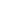 


Avez-vous déjà senti le Quickening ?Le changement des âges était déjà arrivé, il y a longtemps !
Les anciennes prophéties l'avaient prédit, les traditions indigènes l'honorent.
Les changements à l'intérieur de la Terre ont affecté vos habitudes de sommeil, vos relations avec les autres, l'habilité à réguler votre système immunitaire et votre perception du temps. Vous vivez un processus d'initiation qui fut expérimenté durant les 2000 dernières années. Vous préparant à accepter l'énorme changement à l'intérieur de vos corps. Ce changement est arrivé, maintenant !Migraines, maux de tête, grande fatigue.Sensations électriques dans les membres et dans la colonne vertébrale.Crampes musculaires.Symptômes de la grippe.Rêves intenses.
Tout cela est causé par les changements qui prennent place sur la Terre, maintenant ! 
Le corps humain deviendra plus sensible, ce qui sera le résultat des nouvelles vibrations.La Résonance de la Terre ( résonance Schumann ) était de 7,8 Hz depuis des milliers d'années. Depuis 1980, insensiblement, puis plus vite depuis 1997, cette mesure est arrivée à la hauteur de 12 Hz. Ce qui fait que 24 heures de nos jours correspondent maintenant à seulement 16 heures réelles.Le temps est devenu plus rapide !Le corps physique a déjà commencé à changer. Une nouvelle Lumière du corps est en création.Notre ADN est reprogrammé par l'Univers ( comme prédit par la prophétie Maya). Nous allons vers le deuxième degré sur les 12 degrés que comporte l'ADN.Une plus grande intuition et des capacités de soin émergent. Chaque année qui passe multiplie ce potentiel par 10.Les yeux deviennent comme les yeux des chats pour être en adéquation avec la nouvelle atmosphère et une nouvelle lumière.Tous les enfants nés après 1998 seront probablement télépathes à la naissance.Tous les fléaux des années 90, y compris le Sida, s'effaceront.
Point zéro et résonance de Schumann
Gregg Braden est actuellement en voyage à travers les Etats-Unis et présent dans les médias, exposant que la preuve scientifique du passage de la Terre à travers la ceinture de photons et le retardement des rotations de la Terre est en marche. En même temps, il y a une augmentation dans la fréquence de résonance de la Terre ( Résonance Schumann). Quand la Terre arrêtera ses rotations et que la fréquence atteindra 13 cycles, nous serons au point zéro du champ magnétique. La Terre sera stoppée et en deux ou trois jours, elle commencera à tourner dans l'autre sens. Cela produira un renversement dans le champ magnétique autour de la Terre et en elle. 



Conditions Géophysiques :
1 - La base de la fréquence terrestre, la base de la fréquence du sous-sol terrestre ( ou battement de cœur de la Terre)( appelée résonance Schumann ou SR) a augmenté dramatiquement à travers des variations entre des régions géographiques, depuis quelques décennies. Les mesures d'ensemble étaient de 7,8 cycles par secondes. Cela était aussi une forme de constante. Fréquence sur laquelle toutes les communications militaires globales s'étaient développées et basées. 
Une récente série de rapports fait état que la vitesse est au-delà de 11 cycles et grimpe encore. La science ne peut expliquer pourquoi, ou ce qu'on peut y faire !!!
La théorie de Gregg Braden se fonde sur les résultats des chercheurs norvégiens et Russes sur ce point. Ce n'est pas radicalement le cas aux Etats-Unis ( où la seule référence aux SR est référencée à la bibliothèque de Seattle, section référence sur le temps ???) 
Les connaissances de la science concernant les SR, concernent la variation des températures et les conditions climatiques mondiales. Braden croit que les fluctuations SR peuvent être un facteur déterminant des tempêtes sévères, inondations et temps extrêmes des dernières années. 
2 - La diminution du champ magnétique terrestre pendant que les pulsations Terrestres accélèrent en vitesse montre à l'évidence que la force magnétique décline. 
En accord avec le professeur Banerjee de l'Université du nouveau-mexique, le champ aurait perdu la moitié de son intensité durant les 4000 dernières années.
Et parce qu'un renversement polaire magnétique précurseur a déjà eu lieu, le professeur Banerjee croit qu'un autre renversement est attendu.
Braden croit que parce que les changements cycliques sont associés avec les renversements, le disque géologique terrestre indique les renversements magnétiques qui ont marqué son histoire. A l'intérieur de l'énorme échelle de temps, il y a assez peu de cas de tels renversement. 
Qu'est ce qu'une Résonance Schumann ? 
Croyez le ou non, la Terre se conduit comme un énorme circuit électrique. 
L'atmosphère est actuellement un fragile conducteur et si elle n'existait pas entre les sources de charges, il existerai une charge électrique qui pourrait diffuser des éclairs énormes toutes les dix minutes. 
Il y a une « cavité » définie entre la surface de la Terre et le dernier rempart de la Ionosphère à 55 kilomètres de distance. 
A un moment, la charge totale se trouvant dans la cavité est de 500 000 Coulombs. Il y a un courant vertical entre le sol et la Ionosphère de 1-3x10 puissance 1-12 ampères par mètre carré. La résonance de l'atmosphère est de 200 Ohms . Le voltage potentiel est 200 000 Volts. Il y a environ 1000 tempêtes avec éclairs qui auraient lieu tout autour de la Terre. Chacune d'entre elles produit 5 à 1 ampère et cela est collectivement compté (mesuré) par le courant modérateur électromagnétique terrestre. 
La résonance Schumann est quasiment comme une vague électrique, électromagnétique immobile parmi les autres vagues électromagnétiques de la Cavité. Comme les vagues d'équinoxes du printemps qui ne sont pas présentes tout le temps mais qui ont été suffisamment élevées pour être observées.
Ces vagues ne sont pas causées par rien d'intérieur à la Terre, sa croûte ou son cœur.
Il semble y avoir un rapport avec l'activité électrique de l'atmosphère. Particulièrement au moment d'intenses activités de foudre.
Les vagues se produisent sur plusieurs fréquences entre 6 et 50 cycles par seconde. Explicitement 7,8 ; 14, 20, 26, 33, 39 et 45 Hertz avec une variation par jour de 0,5 Hertz. Aussi longtemps que les propriétés de la cavité électromagnétique de la Terre resteront les mêmes, les fréquences resteront les mêmes. 
Vraisemblablement il y a des charges dues aux flux Solaires qui font changer la Ionosphère terrestre tous les 11 ans de cycle d'activité solaire. La résonance Schumann fluctue alors entre 2000 et 2200 Unités de mesures.
Disons que l'Atmosphère de la Terre transporte une charge, un courant, un voltage, il n'est donc pas surprenant d'y trouver quelques charges électromagnétiques ! 
Les propriétés résonantes de cette cavité magnétique Terrestre furent pour la première fois découvertes par le physicien allemand W.O Schumann entre 1952 et 1957 et détectée réellement par Schumann et Koenig en 1954.
La première représentation spectrale de ce phénomène fut réalisée par Basler et Wagner en 1960. Davantage de recherches furent conduites dans les 20 dernières années par le département de recherche de la Navy qui a enquêté sur des fréquences extrêmement basses, pour les communications avec les sous-marins. 
Pour plus d'information, voyez « le manuel de l'électrodynamique atmosphérique. Volume 1. » de Hans Volland.1995 publiée par le CRC Press. 
Le chapitre 11 est presque entièrement consacré à la résonance Schumann et a été rédigé en collaboration avec David Campbell de l'institut géophysique de l'Université d'Alaska a Fairbanks.A K 99775. 
Il y a aussi une histoire de cette recherche et une bibliographie étendue.
Possibles résultats de ces changements
1 - Le temps va paraître de plus en plus rapide au fur et à mesure que nous approcherons du point zéro. 24 heures d'un jour sont actuellement de 16 heures effectives, mais cela va encore augmenter. Souvenez-vous que la Résonance Schumann ( battement de cœur de la Terre Mère) était de 7,8 cycles depuis des milliers d'années. Mais que cela a changé depuis 1980, d'abord lentement, puis beaucoup plus vite depuis 1997. Actuellement la Terre atteint 12 cycles ( 12 Hz) et s'arrêtera à 13 cycles (d'où la symbolique du chiffre 13). 
2 - Le point zéro ( ou le changement « shift » des âges), période qui fut prédite par les anciens peuples depuis des centaines d'années va se réaliser. 
Il y a eu beaucoup de shifts incluant celui qui nous préoccupe, mais tous n'ont pas été aussi sévères que celui-là. Shifts qui arrivent toujours chaques 13 000 ans, soit la moitié de 26 000 qui équivaut à une procession d'équinoxes. 
3 - Le point zéro ou retournement des pôles magnétiques arrivera probablement sous peu, dans les toutes prochaines années. Il pourrait y avoir synchronicité avec le quatrième cycle de biorythme de la Terre qui arrive tous les 20 ans au 12 Août. Le prochain est prévu pour le 12 Août 2003.
Le «philadephia Expériment» ou le projet Montauk (secret militaire concernant les voyages dans le temps) seront clos au 12 ème jour d'Août 2003, aux 20 ans de biorythme. 
4 - Il est dit qu'après le point zéro, le Soleil se lèvera à L'Ouest et se couchera à L'Est, approximativement. L'existence de ces changements dans le passé qui ont été retranscrits dans les rapports écrits des anciens, ne peut être mise en doute. 
5 - Ce qui est intéressant, c'est que le Nouvel Ordre Mondial sera à son plus haut potentiel en 2003. Mais Cela arrivera peut-être plus tôt, beaucoup plus tard ou pas du tout et cela dépendra de plusieurs facteurs et ordres du jour prévus par des forces qui nous dépassent. Restez centrés sur vos impressions, vos intuitions et suivez-les ! 
6 - Le lancement du point zéro nous introduira probablement dans la quatrième dimension. Ici, chaque chose que vous penserez ou désirerez se manifestera instantanément... mais cela implique l'Amour et la Peur... Votre INTENTION personnelle sera de la plus grande, de la plus extrême importance. 
7 - Beaucoup de technologies que nous connaissons, cesseront d'être opérationnelles. Les possibles exceptions pourraient être les technologies fondées sur le principe du point zéro ou les énergies libres (Orgone, etc...) déjà développées par certains scientifiques, sous le manteau. 
8 - Notre corps physique est en plein changement et le sera encore d'avantage plus nous approcherons du point zéro. Notre ADN est gradué sur 12 graduations, nous allons en franchir une très bientôt. Une nouvelle lumière corporelle est créée. Nous devenons plus intuitifs. 
9 - Le Calendrier Maya a prédit les changements qui arrivent maintenant. Ils disaient que nous irions au-delà des technologies et que nous reviendrions aux cycles naturels de la Nature et de l'Univers. Vers 2012 nous entrerons dans la cinquième dimension ( après le saut dans la quatrième dimension, au point zéro). 
Toutes ces informations ne sont pas effrayantes, soyez préparés pour les changements qui arrivent, qui amènent le nouvel âge de la Lumière. Nous sommes arrivés au-delà de l'argent et les temps basés sur les concepts de Peur seront bientôt complètement dissous. Nous sommes sur le pont de faire un grand voyage. 
Tout le monde à Bord !!!


Sources
L'éveil au point zéro , par Gregg Braden
Texte trouvé sur plusieurs forums.Les origines divines de l’ADN le code de Dieu.Gregg Braden dans son livre Les origines divines de l’ADN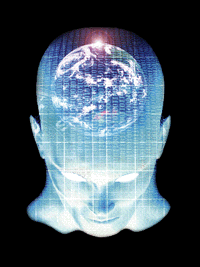 Est-il possible que l’existence de l’humanité soit l’effet d’un acte créateur intentionnel ?Le Code de Dieu est une œuvre de grande valeur pour chacun de nous. L’auteur, scientifique et conférencier de renommée internationale, parvient à faire sauter les cloisons qui, traditionnellement, séparent l’histoire, la science et la religion. Il nous présente une synthèse brillante et originale de ses recherches, en révélant où se cache le secret de l’unité entre tous les êtres humains et en nous dévoilant où se trouve la clef de notre salut.Gregg Braden a découvert dans l’ADN humain le principe unificateur qui pourra nous permettre de résoudre les divergences et les conflits qui ont provoqué tant de massacres au siècle dernier, tout en soulignant combien le lien qui nous unit est profond et durable.

Le livre expose en détails la fabuleuse découverte de la correspondance entre les alphabets bibliques des langues hébraïque et arabe et notre alphabet génétique : il révèle également la présence en nous d’un code perdu, en mesure de fournir des éléments décisifs sur le mystère de nos origines.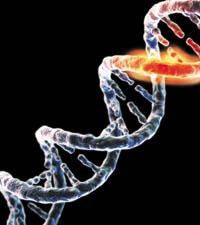 Ce que Le Code de Dieu parvient à mettre en évidence va bien au-delà de l’aspiration philosophique et visionnaire de celui qui cherche ardemment à faire l’expérience que nous sommes tous une seule et même entité : il s’agit de la preuve scientifique concrète, génétique, que le nom de Dieu est gravé à l’intérieur du corps physique de toute femme, de tout homme et de tout enfant, du passé comme du présent.Ce livre se présente donc à nous comme une occasion nous invitant à expérimenter un état de réalisation de soi plus profond, très personnel et en même temps universel (car il est inscrit dans la nature de chaque être), en mesure de transformer notre vie en lui donnant un sens bien plus grand que celui que nous lui avions attribué jusqu’alors.Aujourd’hui les motifs de querelle et de division entre les individus, les familles, les religions et les nations ont atteint des proportions démesurées : il devient urgent de rassembler la sagesse du passé et la science (qui représente l’avenir) afin de mettre au point de nouveaux et puissants moyens en mesure d’apporter des solutions concrètes aux problématiques actuelles.

Ce livre nous parle de manière claire et simple d’un principe unifiant qui transcende toute séparation fondée sur les différences existant entre les membres de la famille humaine.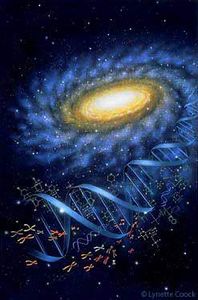 Voir dans l’ADN humain un message provenant d’un pouvoir supérieur est une thèse dont les implications sont vastes et controversées, pour certains à la limite de l’insoutenable : car le message contenu dans l’ADN nous livre les clefs pour la construction d’une paix durable, tout en nous invitant à jouer consciemment un rôle toujours plus actif dans le miracle de notre existence.
http://www.macrolivres.com/livres/le_code_de_dieu.phpSelon les enseignements bibliques et cabalistiques, la structure du corps humain provient de la vibration de la Parole Divine.
Le Livre de la Connaissance : Les Clés d’Enoch® (1973, 1975, 1977,) expliquent la parfaite corrélation entre les lettres du Nom Divin et les lettres chimiques (A T C G U).Le nom Divin est la véritable clé derrière le code de transcription de chaque lettre chimique à l’origine du développement du corps humain.
En 1973, alors qu’il travaillait à l’université de Californie, le Dr HURTAK en est arrivé à la compréhension qu’il existe un lien entre une série d’aspects linguistiques et génétiques lesquels sont en rapport avec la façon d’écrire le Nom Divin dans la bible hébraïque (YHVH ou HYWH). A partir de ce Nom Divin adn angélique, il conçut un code génétique source composé de séries de 3 lettres incluant également les codes de « début » et de « fin » de séquence, inhérente à chaque séquence d’acides aminés et d’acides nucléiques.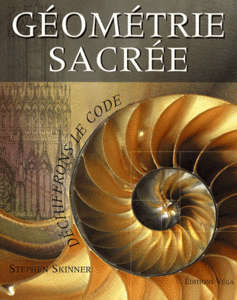 Cette étude fut présentée par le Dr JJ. Hurtak en juin 1973 devant les membres de l’Académie de Parapsychologie et de Médecine et rendue publique dans son ouvrage : Le Livre de la Connaissance : Les Clés d’Enoch®. Depuis, ce livre a été traduit en 10 langues et représente la Matrice reliant le langage et la génétique dans l’usage du nom divin YHWH.
Concernant la combinaison des codes de l’ADN, qui fabriquent les très complexes acides aminés, la clé 202 - du Livre de la Connaissance : Les Clés d’Enoch®- décrit le code de l’ADN dans une série de matrices mathématiques. La première, et la plus importance grille, est constituée de la permutation du Tétragrammaton c'est à dire, des 4 lettres hébraïques qui veulent dire Yahweh (Yod-He-Wod-He ou Yod-He-Vav-He).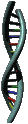 Cette matrice est appelée « Mot – Esprit » Ce tableau « Mot-ESPRIT » est constitué de groupes de 3 lettres issus du Nom de Dieu qui, dans leurs diverses combinaisons, emplissent les 64 cellules du tableau (ou matrice).Bien que le Nom Divin soit formé de 4 lettres, en fait ce ne sont que 3 lettres (YHW ou V) qui sont utilisées (parce que le He se répète), tout comme l’Adn et l’Arn qui contiennent 4 lettres de nucléotides mais qui sont lues 3 par 3 pour déchiffrer un codon qui code un acide aminé de notre corps (Adénine, Guanine, Uracile/Thymine et Cytosine). Le Nom de Dieu ne doit pas être considéré comme statique, aussi peu d’ailleurs que ne le sont les séquences de l’Adn, car il peut être réordonné pour de nouvelles fonctions ( V-H-Y, H-Y-V, H-H-V etc ).
Dans les écritures de Jean 1 :1 il est dit « au début était le VERBE » et « le Verbe était avec Dieu » et « le verbe est Dieu » citant ainsi un acte créatif à travers la Parole qui entre dans la Création à partir du code Divin YOD HE VAV HE.toute existence, dans l’univers, est l’expression de cette immense sagesse. Nous la considérons comme une information qui s’est d’abord articulée physiquement comme énergie puis condensée sous forme de matière. Chaque particule, chaque être, de l’atome à l’humain, semble représenter un certain niveau d’information, de sagesse. »[10]La recherche scientifique, à la fois dans le domaine du fonctionnement de la cellule et dans celui des particules de matière subatomiques, a révélé ce fait de manière indiscutable : la vie et l’univers ont pris naissance à partir du néant par la seule volonté d’une entité possédant un savoir et une sagesse supérieures. Il ne fait aucun doute que celui qui possède ce savoir et cette sagesse et qui a conçu l’univers, à tous les niveaux, est Dieu Tout-Puissant. 
il ya des preuves pour des gens doués d'intelligence et pour ceux qui réfléchissent 7 notes de musiques 7 couleurs de l'arc en ciel 
et les 7 cieux chaque vibration donne une forme et chaque lumière l'informe .
lorsque la lumière arrive sur terre chaque plante reçoit un message correspondant a sa longueur d'onde et sa fréquence la lumière informe la nature a son tour sur ce qu'elle doit faire.bien sure cela n'est écrit nulle part c'est comme l'amour personne ne la jamais vu mais on le sent au plus profond de nous.nous savons que les cellules communiquent entre elles par des photons corrélés, donc de type laser.

que lorsqu'une cellule meurt elle émet de la lumière, preuve qu'elle en était constituée.
Non seulement le soleil nous envoie de la lumière (donc des photons), mais aussi des particules énigmatiques : les neutrinos qui - contrairement aux photons - ne véhiculent pas d'énergie. Ils sont donc susceptibles de faire de bons candidats au support de la pensée en tant qu'information. Ainsi nous serions bien, comme le prétend Emile Pinel,
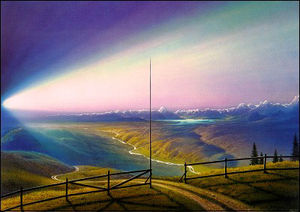 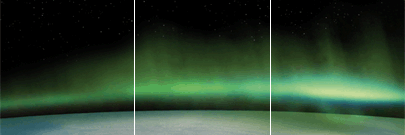 Quote: